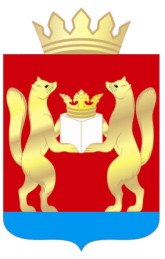 АДМИНИСТРАЦИЯ  ТАСЕЕВСКОГО  РАЙОНАП О С Т А Н О В Л Е Н И Е      Об утверждении Положения по осуществлению ведомственного контроля, за соблюдением трудового законодательства и иных нормативных правовых актов, содержащих номы трудового права В соответствии со статьей 353.1 Трудового кодекса Российской Федерации, Законом Красноярского края от 11.12.2012 N 3-874 "О ведомственном контроле, за соблюдением трудового законодательства и иных нормативных правовых актов, содержащих нормы трудового права, в Красноярском крае", руководствуясь ст. 28, ст. 46, ст. 48 Устава Тасеевского района,ПОСТАНОВЛЯЮ:1.Утвердить Положение по осуществлению ведомственного контроля, за соблюдением трудового законодательства и иных нормативных правовых актов, содержащих нормы трудового права согласно приложению.2. Опубликовать  настоящее Постановление на официальном сайте администрации Тасеевского района в информационно-телекоммуникационной сети "Интернет".3. Контроль над исполнением постановления возложить на первого заместителя Главы администрации района Северенчука И.И..4. Настоящее Постановление вступает в силу после его официального опубликования.Глава Тасеевского района                                                      Никаноров О.А.             Приложение к Постановлениюадминистрации Тасеевского района от 25.11.2019 № 590Положение по осуществлению ведомственного контроля, за соблюдением трудового законодательства и иных нормативных правовых актов, содержащих номы трудового права1. ОБЩИЕ ПОЛОЖЕНИЯ1.1.Настоящее Положение по осуществлению ведомственного контроля, за соблюдением трудового законодательства и иных нормативных правовых актов, содержащих нормы трудового права (далее - Положение), устанавливает порядок и условия осуществления ведомственного контроля за соблюдением трудового законодательства и иных нормативных правовых актов, содержащих нормы трудового права Администрацией Тасеевского района в муниципальных учреждениях и унитарных предприятиях, в отношении которых функции и полномочия учредителя осуществляет Администрация Тасеевского района (далее - ведомственный контроль за соблюдением трудового законодательства).1.2.Ведомственный контроль за соблюдением трудового законодательства осуществляет лицо, ответственное за данное направление работы. Ответственное лицо назначается распоряжением Главы Тасеевского района. При осуществлении ведомственного контроля за соблюдением трудового законодательства ответственное лицо взаимодействует с иными отраслевыми (функциональными) и территориальными органами Администрации Тасеевского района.1.3. Задачами ведомственного контроля за соблюдением трудового законодательства являются:а)обеспечение соблюдения трудового законодательства в муниципальных учреждениях и унитарных предприятиях, в отношении которых функции и полномочия учредителя осуществляет Администрация Тасеевского района (далее - подведомственные организации);б) устранение допущенных нарушений трудового законодательства в подведомственных организациях;в) предупреждение, выявление и пресечение нарушений трудового законодательства в подведомственных организациях.1.4.Предметом проверок является соблюдение и выполнение подведомственными организациями в процессе осуществления ими своей деятельности требований трудового законодательства, а также устранение подведомственными организациями выявленных в ходе проверок нарушений требований трудового законодательства.1.5.Ведомственный контроль за соблюдением трудового законодательства осуществляется посредством проведения плановых и внеплановых проверок в подведомственных организациях.Формы осуществления плановых и внеплановых проверок - документарные и выездные.2. ПЛАНИРОВАНИЕ ПРОВОДИМЫХ ПРОВЕРОК2.1. Ведомственный контроль за соблюдением трудового законодательства подлежит планированию. Периодичность составления плана проведения проверок - годовая.2.2. Планирование ведомственного контроля за соблюдением трудового законодательства осуществляется путем составления и утверждения распоряжением Администрации Тасеевского района  плана проведения проверок на календарный год в срок до 01 декабря года, предшествующего году проведения плановых проверок, по форме согласно приложению N 1 к настоящему Положению.2.3. Утвержденный план проведения проверок доводится до сведения подведомственных организаций посредством его размещения на официальном сайте муниципального образования Тасеевский район в информационно-телекоммуникационной сети "Интернет" не позднее 31 декабря года, предшествующего году проведения плановых проверок.2.4.В случае реорганизации или ликвидации подведомственной организации, изменения наименования подведомственной организации, формы проведения плановой проверки, даты начала и окончания проведения плановой проверки Администрация Тасеевского района вносит соответствующие изменения в план проведения проверок.Изменения, внесенные в план проведения проверок, в течение 7 календарных дней со дня их утверждения Администрацией Тасеевского района доводятся до сведения подведомственных организаций посредством их размещения на официальном сайте муниципального образования Тасеевский район  в информационно-телекоммуникационной сети "Интернет"2.5. При планировании ведомственного контроля за соблюдением трудового законодательства учитываются:-законность, своевременность и периодичность проведения проверок;-степень обеспеченности ресурсами (трудовыми, материальными и финансовыми);-реальность сроков проведения проверок;-равномерность нагрузки на должностных лиц, осуществляющих ведомственный контроль за соблюдением трудового законодательства;-наличие резерва времени для выполнения внеплановых проверок.2.6.Проверки одних и тех же подведомственных организаций в плановом порядке проводятся не чаще чем один раз в 2 года, но и не реже чем один раз в 3 года.2.7. Запрещается повторное проведение проверок за тот же проверяемый период по одним и тем же вопросам, за исключением случаев поступления оформленной в письменном виде информации, о фактах нарушений трудового законодательства в подведомственных организациях; поступления обращения или заявления работника подведомственной организации о нарушении его трудовых прав; истечения срока представления подведомственной организацией отчета об устранении выявленных в ходе проверки нарушений трудового законодательства, установленного актом проверки.При возникновении оснований, указанных в абзаце первом настоящего пункта, проводится внеплановая проверка подведомственной организации.Внеплановые проверки осуществляются в форме документарных или выездных проверок в порядке, установленном в соответствии с пп. пп. 4.5 - 4.10 настоящего Положения.2.8. Проверка проводится за период деятельности проверяемой подведомственной организации, не подлежавшей проверке при проведении предыдущих проверок, но не превышающих 12 месяцев деятельности организации, непосредственно предшествующего месяцу проведения проверки, за исключением проведения внеплановых проверок.3. ТРЕБОВАНИЯ К ОСУЩЕСТВЛЕНИЮ ДЕЯТЕЛЬНОСТИ ПО ВЕДОМСТВЕННОМУ КОНТРОЛЮ ЗА СОБЛЮДЕНИЕМ ТРУДОВОГО ЗАКОНОДАТЕЛЬСТВА3.1. При осуществлении ведомственного контроля за соблюдением трудового законодательства должностное лицо, осуществляющее ведомственный контроль за соблюдением трудового законодательства, руководствуются следующими принципами:а) независимость;б) профессиональная компетентность;в) должная тщательность;г) законность.3.2. Независимость должностного лица, осуществляющего ведомственный контроль за соблюдением трудового законодательства, состоит в том, что при проведении проверки он независим от проверяемой подведомственной организации, в том числе:а) не имеет родства с должностными лицами проверяемой подведомственной организации;б) не являлся в проверяемый период должностным лицом проверяемой подведомственной организации.Должностное лицо, осуществляющее ведомственный контроль за соблюдением трудового законодательства, должен принимать меры по предотвращению конфликта интересов при проведении проверки.Под конфликтом интересов в настоящем положении понимается ситуация, при которой личная заинтересованность (прямая или косвенная) должностного лица, осуществляющего ведомственный контроль за соблюдением трудового законодательства, влияет или может повлиять на надлежащее исполнение им должностных обязанностей и при которой возникает или может возникнуть противоречие между личной заинтересованностью должностного лица, осуществляющего ведомственный контроль за соблюдением трудового законодательства, и правами и законными интересами граждан, организаций, муниципального образования, способное привести к причинению вреда правам и законным интересам граждан, организаций, муниципального образования.Под личной заинтересованностью должностного лица, осуществляющего ведомственный контроль за соблюдением трудового законодательства, которая влияет или может повлиять на надлежащее исполнение им должностных обязанностей, понимается возможность получения должностным лицом, осуществляющим ведомственный контроль за соблюдением трудового законодательства, при исполнении должностных обязанностей доходов в виде денег, ценностей, иного имущества или услуг имущественного характера, иных имущественных прав для себя или для третьих лиц, а также все иные противоречащие интересам службы побуждения личного характера, такие как: карьеризм, семейственность, желание приукрасить действительное положение, получить взаимную услугу, заручиться поддержкой в решении какого-либо вопроса, скрыть свою некомпетентность, протекционизм (под которым понимается незаконное оказание содействия в трудоустройстве, продвижении по службе, поощрении подчиненного, а также иное оказание (получение) покровительства по службе, совершенное из корыстной или иной личной заинтересованности) и т.п.В случае возможности возникновения или возникновения конфликта интересов должностное лицо, осуществляющее ведомственный контро, за соблюдением трудового законодательства, обязано в письменной форме уведомить своего непосредственного начальника о возникшем конфликте интересов или о возможности его возникновения, как только ему станет об этом известно. Предотвращение и урегулирование конфликта интересов, стороной которого является должностное лицо, осуществляющее ведомственный контроль за соблюдением трудового законодательства, осуществляются путем отвода, самоотвода этого должностного лица.3.3. Профессиональная компетентность должностного лица, осуществляющего ведомственный контроль за соблюдением трудового законодательства, состоит в том, что при осуществлении контрольной деятельности он обладает необходимыми профессиональными знаниями и навыками и постоянно поддерживает их на должном уровне.3.4. Должная тщательность должностного лица, осуществляющего ведомственный контроль за соблюдением трудового законодательства, состоит в своевременном и точном исполнении обязанностей, предусмотренных настоящим положением, планом проведения проверки.3.5. При осуществлении контрольной деятельности должностное лицо, осуществляющее ведомственный контроль за соблюдением трудового законодательства, должен проявлять профессиональный скептицизм.Проявление профессионального скептицизма означает, что весомость полученных доказательств критически оценивается; доказательства, которые противоречат каким-либо документам или заявлениям руководства проверяемой подведомственной организации либо ставят под сомнение достоверность таких документов или заявлений, внимательно изучаются. Профессиональный скептицизм необходим, чтобы, в частности, не упустить из виду подозрительные обстоятельства, не сделать неоправданных обобщений при подготовке выводов, не использовать ошибочные допущения при определении характера, временных рамок и объема процедур контроля, а также при оценке их результатов.3.6. Должностное лицо, осуществляющее ведомственный контроль за соблюдением трудового законодательства, обеспечивает обобщение результатов деятельности по ведомственному контролю за соблюдением трудового законодательства за календарный год, и обеспечивает размещение указанных обобщений на официальном сайте муниципального образования Тасеевский район, в информационно-телекоммуникационной сети "Интернет".4. НАЗНАЧЕНИЕ И ПРОВЕДЕНИЕ ПРОВЕРКИ4.1. Проверка назначается Главой Тасеевского района.4.2. Решение о назначении проверки оформляется распоряжением Администрации Тасеевского района, в котором указываются: фамилия, имя, отчество и должность лица, уполномоченного на проведение проверки; наименование подведомственной организации, в отношении которой проводится проверка, место ее нахождения; задачи и предмет проверки; вид и форма проверки; перечень документов, представление которых подведомственной организацией необходимо для достижения целей и задач проверки; даты начала и окончания проверки.4.3. Срок проведения проверки не может превышать 20 рабочих дней.Срок проведения проверки, лицо, уполномоченное на проведение проверки, устанавливается исходя из предмета и задач проверки, объема предстоящих контрольных действий.На основании мотивированного письменного предложения должностного лица, осуществляющего ведомственный контроль за соблюдением трудового законодательства, срок проведения проверки может быть продлен распоряжением Администрации  Тасеевского района, но не более чем на 20 рабочих дней.4.4. О проведении плановой проверки подведомственная организация уведомляется не позднее чем за три рабочих дня до начала ее проведения посредством направления копии распоряжения Администрации Тасеевского района о проведении плановой проверки заказным почтовым отправлением с уведомлением о вручении либо иным доступным способом, в том числе в электронной форме по телекоммуникационным каналам связи или посредством факсимильной связи.О проведении внеплановой проверки подведомственная организация уведомляется уполномоченным органом не позднее, чем за один рабочий день до начала ее проведения посредством направления копии распоряжения Администрации Тасеевского района о проведении внеплановой проверки любым доступным способом, в том числе в электронной форме по телекоммуникационным каналам связи или посредством факсимильной связи.4.5.Документарная проверка проводится по месту нахождения Администрации Тасеевского района по документам, представленным подведомственной организацией в срок не позднее трех рабочих дней со дня получения распоряжения Администрации Тасеевского района о проведении документарной проверки, в соответствии с перечнем, указанным в данном распоряжении о проведении документарной проверки.При проведении документарной проверки могут запрашиваться документы и локальные акты подведомственной организации, указанные в приложении N 2 к настоящему Положению.В случае если представленные подведомственной организацией документы и содержащиеся в них сведения вызывают обоснованные сомнения в достоверности и (или) не позволяют достичь целей проверки, по мотивированному запросу подведомственная организация обязана в течение пяти рабочих дней со дня получения запроса представить документы, указанные в запросе.Подведомственная организация вправе представить дополнительно документы, подтверждающие достоверность ранее представленных документов, а также необходимые пояснения в письменном виде относительно сведений, содержащихся в представленных подведомственной организацией документах.Документы представляются в виде копий, заверенных печатью руководителя (заместителя руководителя) подведомственной организации.В случае, если при документарной проверке не представляется возможным:удостовериться в полноте и достоверности сведений, содержащихся в документах юридического лица, имеющихся в распоряжении органа ведомственного контроля; оценить соответствие деятельности юридического лица обязательным требованиям или требованиям, установленным муниципальными правовыми актами, без проведения соответствующего мероприятия по контролю, - проводится выездная проверка.4.6. Выездная проверка проводится по месту нахождения и (или) по месту фактического осуществления деятельности подведомственной организации.Выездная проверка начинается с предъявления должностным лицом, осуществляющим проверку, руководителю подведомственной организации или уполномоченному им должностному лицу подведомственной организации заверенной копии распоряжения Администрации Тасеевского района о проведении выездной проверки и служебных удостоверений.4.7. При проведении выездной проверки должностное лицо, осуществляющее проверку, вправе:проводить обследование территории и объектов (зданий, строений, сооружений, помещений, транспортных средств, оборудования и т.д.) подведомственных организаций;запрашивать документы и материалы по вопросам, относящимся к предмету проверки, а также устные и письменные объяснения должностных лиц и работников подведомственных организаций по вопросам, относящимся к предмету проверки;производить ксерокопирование документов по вопросам, относящимся к предмету проверки, а также осуществлять фото- и видеосъемку на территории и объектов (зданий, строений, сооружений, помещений, транспортных средств, оборудования и т.д.) подведомственных организаций.4.8. При проведении выездной проверки должностное лицо, осуществляющее проверку, обязан:соблюдать законодательство Российской Федерации и законодательство Красноярского края, права и законные интересы подведомственной организации;проводить проверку на основании правового акта о проведении проверки в соответствии с ее назначением;проводить проверку только во время исполнения должностных обязанностей; выездную проверку только при предъявлении копии правового акта о проведении проверки;соблюдать сроки проведения выездной проверки;не препятствовать руководителю (заместителю руководителя), иным уполномоченным должностным лицам подведомственной организации присутствовать при проведении проверки и давать разъяснения по вопросам, относящимся к предмету проверки;представлять руководителю (заместителю руководителя), иным уполномоченным должностным лицам подведомственной организации, присутствующим при проведении проверки, информацию и документы, относящиеся к предмету проверки;знакомить руководителя (заместителя руководителя), иное уполномоченное должностное лицо подведомственной организации с результатами проверки;не требовать от проверяемой подведомственной организации представления документов и сведений, не относящихся к предмету проверки.4.9. При проведении выездной проверки подведомственная организация обязана обеспечить присутствие руководителя (заместителя руководителя), иных уполномоченных должностных лиц подведомственной организации, а также лиц, ответственных за организацию и проведение проверки.4.10. Руководитель проверяемой организации обязан создать надлежащие условия для проведения проверки должностным лицом, осуществляющим проверку, в том числе предоставить необходимое помещение (соответствующее требованиям техники безопасности, изолированное, исключающее свободный доступ иных лиц, кроме должностных лиц, осуществляющих проверку, закрывающееся на замок, с возможностью опечатывания), оргтехнику, услуги связи, канцелярские принадлежности, обеспечить выполнение работ по делопроизводству (машинописные, копировальные и другие работы).5. ОФОРМЛЕНИЕ РЕЗУЛЬТАТОВ ПРОВЕРКИ5.1. По результатам проведения проверки должностным лицом, проводившим проверку, составляется акт проверки в двух экземплярах по форме согласно приложению N 3 к настоящему Положению, в срок не позднее 5 рабочих дней со дня окончания проверки.Акт проверки подписывается должностным лицом уполномоченного органа, осуществлявшего проверку, и руководителем подведомственной организации либо уполномоченным им должностным лицом подведомственной организации.В случае отсутствия руководителя подведомственной организации или уполномоченного им должностного лица подведомственной организации, а также в случае их отказа в ознакомлении с актом проверки данный акт направляется уполномоченным органом в подведомственную организацию заказным почтовым отправлением с уведомлением о вручении, которое приобщается к экземпляру акта проверки, хранящемуся в уполномоченном органе.5.2. Экземпляр акта вручается руководителю подведомственной организации либо его заместителю под подпись или направляется посредством почтовой связи с уведомлением о вручении, которое приобщается к экземпляру акта, остающемуся в уполномоченном органе.5.3. Руководитель подведомственной организации в случае несогласия с выявленными нарушениями вправе в течение 5 рабочих дней со дня получения акта проверки дать мотивированные письменные замечания (возражения, пояснения) в отношении акта проверки в целом или его отдельных положений.В течение 5 рабочих дней со дня получения замечаний (возражений, пояснений) по акту проверки руководитель уполномоченного органа организует их рассмотрение. О времени и месте рассмотрения замечаний (возражений, пояснений) подведомственная организация извещается не позднее чем за 3 рабочих дня до дня их рассмотрения.5.4. По результатам проведения проверки руководитель подведомственной организации обязан устранить выявленные нарушения трудового законодательства в срок, указанный в акте.Срок устранения выявленных нарушений трудового законодательства устанавливается в зависимости от характера выявленных нарушений и не может составлять более 30 календарных дней.5.5. В случае невозможности по не зависящим от руководителя подведомственной организации причинам устранить выявленные в ходе проверки нарушения трудового законодательства в срок, указанный в акте проверки, руководитель подведомственной организации вправе обратиться в уполномоченный орган с письменным ходатайством о продлении срока устранения нарушений трудового законодательства, который при наличии уважительных причин и отсутствии угрозы жизни и здоровью работников подведомственной организации вправе продлить указанный срок распоряжением Администрации Тасеевского района, но не более чем на 30 календарных дней.5.6. По истечении срока устранения выявленных нарушений трудового законодательства, установленного актом проверки или распоряжением Администрации  Тасеевского района  (в случае продления указанного срока), руководитель подведомственной организации обязан представить в Администрацию Тасеевского района отчет об их устранении с приложением копий документов, подтверждающих устранение нарушений.5.7. В случае выявления в результате проведения проверки нарушений трудового законодательства в подведомственной организации Глава Тасеевского района принимает решение о применении дисциплинарного взыскания к руководителю подведомственной организации, в отношении которой проводилась проверка.5.8. В случае выявления в результате проведения проверки нарушений трудового законодательства в подведомственной организации Глава Тасеевского района вправе обратиться в правоохранительные органы или иные государственные органы в целях принятия мер по фактам выявленных нарушений трудового законодательства, в том числе привлечения к ответственности виновных лиц в соответствии с законодательством.6. УЧЕТ ПРОВЕРОК. ПРЕДОСТАВЛЕНИЕ ОТЧЕТНОСТИ6.1.Должностное лицо ведет учет учета проверок соблюдения трудового законодательства и иных нормативных правовых актов, содержащих нормы трудового права, в подведомственных организациях в журнале по форме согласно приложению N 4 к настоящему Положению. Журнал должен быть прошит и пронумерован.7. ОБЖАЛОВАНИЕ ДЕЙСТВИЙ ДОЛЖНОСТНЫХ ЛИЦ УПОЛНОМОЧЕННОГООРГАНА7.1. Руководитель подведомственной организации вправе обжаловать действия (бездействие) должностного лица, осуществляющего ведомственный контроль за соблюдением трудового законодательства, нарушающие порядок и условия проведения ведомственного контроля, Главе Тасеевского района. При рассмотрении жалобы Главой Тасеевского района принимаются меры к установлению факта нарушений, допущенных Уполномоченным должностным лицом.7.2. Руководитель подведомственной организации вправе обжаловать действия и решения Главы Тасеевского района.Приложение 1Положению по осуществлениюведомственного контроля за соблюдениемтрудового законодательстваи иных нормативных правовых актов,содержащих нормы трудового праваФормаПлана проведения проверок при осуществлении ведомственного контроля за соблюдением трудового законодательства и иных нормативных правовых актов, содержащих нормы трудового праваУТВЕРЖДЕН: ____________________________(Глава администрации Тасеевского района)____________________________                                                                                               (подпись)      (расшифровка подписи) ____________       (дата)М.П.ПЛАНпроведения проверок на 20 ____ годПриложение 2Положению по осуществлениюведомственного контроля за соблюдениемтрудового законодательстваи иных нормативных правовых актов,содержащих нормы трудового праваПеречень документов и локальных актов подведомственной организации, запрашиваемых при проведении мероприятий по осуществлению ведомственного контроля за соблюдением трудового законодательства и иных нормативных правовых актов, содержащих нормы трудового праваПеречень  документов и локальных актов подведомственной организации, запрашиваемых при проведении мероприятий по осуществлению ведомственного контроля, за соблюдением трудового законодательства и иных нормативных правовых актов, содержащих нормы трудового права следующий:- коллективный договор подведомственной организации.- номенклатура дел подведомственной организации;- правила внутреннего трудового распорядка;- локальные нормативные акты подведомственной организации, содержащие нормы трудового права, устанавливающие обязательные требования либо касающиеся трудовой функции работников, в том числе положения об оплате труда, компенсационных и стимулирующих выплатах;- штатное расписание;- график отпусков;- трудовые договоры, журнал регистрации трудовых договоров;- трудовые книжки, Книга учета движения трудовых книжек и вкладышей в них;- личные карточки работников, документы, определяющие трудовые обязанности работников;- приказы по личному составу (о приеме, увольнении, переводе и т.д.);- журналы регистрации приказов;- приказы об отпусках, командировках;- табель учета рабочего времени;- расчетно-платежные ведомости;- список несовершеннолетних работников, работников-инвалидов, беременных женщин и женщин, имеющих детей в возрасте до трех лет;- медицинские справки;- форма расчетного листка;- приказы о поощрении, наложении дисциплинарного взыскания;- приказ о создании службы охраны труда, возложении обязанностей инженера по охране труда на специалиста или заключение договора на проведение работ по охране труда;- Положение об организации работы по охране труда;- поименный список лиц, подлежащих периодическим медицинским осмотрам, утвержденный работодателем и согласованный с уполномоченными органами;- заключительный акт медицинского учреждения по итогам предварительных и периодических медицинских осмотров;- акты обследований зданий и сооружений;- перечень работ и профессий, к которым предъявляются дополнительные (повышенные) требования безопасности;- перечень работ повышенной опасности, на выполнение которых необходимо выдавать наряд-допуск, утвержденный работодателем;- журнал учета выдачи нарядов-допусков на производство работ повышенной опасности;- расчеты и заявка на финансирование мероприятий по улучшению условий и охраны труда;- приказ о комитете (комиссии) по охране труда;- Положение о комитете (комиссии) по охране труда, созданной по инициативе работодателя и (или) по инициативе работников или их представительного органа;- соглашение по охране труда, подписанное сторонами работодателя и уполномоченными работниками представительного органа;- программа вводного инструктажа, утвержденная работодателем;- журнал регистрации вводного инструктажа;- программы первичного инструктажа на рабочем месте;- перечень профессий и должностей работников, освобожденных от прохождения первичного инструктажа на рабочем месте, утвержденный работодателем;- журналы регистрации инструктажей на рабочем месте по структурным подразделениям;- перечень инструкций по охране труда по профессиям и видам работ, утвержденный работодателем, график пересмотра инструкций;- инструкции по охране труда;- журнал учета и выдачи инструкций по охране труда для работников;- программы обучения по охране труда, утвержденные руководителем;- приказы о проведении обучения по охране труда;- приказ о создании комиссии по проверке знаний требований охраны труда;- удостоверения о проверке знаний требований охраны труда;- протоколы заседания комиссии по проверке знаний требований охраны труда;- журнал учета присвоения 1 квалификационной группы по электробезопасности неэлектротехническому персоналу;- перечень бесплатной выдачи специальной одежды, специальной обуви и (сертифицированных) СИЗ, утвержденный работодателем и согласованный с представительным органом работников;- личные карточки учета выдачи СИЗ работникам;- перечень производств, профессий и должностей, работа на которых дает право на бесплатное получение молока или компенсационных выплат, утвержденный работодателем и согласованный с представительным органом работников;- локальные акты организации, устанавливающие перечень подразделений и должностей, работа на которых дает право на доплаты и надбавки к тарифным ставкам (окладам) при выполнении работ в условиях, отклоняющихся от нормальных;- перечень профессий и должностей с вредными и (или) опасными условиями труда, работа на которых дает право на дополнительный отпуск и сокращенный рабочий день, утвержденный работодателем и согласованный с представительным органом работников;- перечень работ, профессий, должностей и показателей с вредными и тяжелыми условиями труда, занятость на которых дает право на пенсию по возрасту (по старости) на льготных условиях;- материалы по расследованию несчастных случаев на производстве;- журнал регистрации несчастных случаев на производстве;- приказ о создании комиссии по проведению аттестации рабочих мест по условиям труда;- карты аттестации рабочих мест по условиям труда;- сводная ведомость рабочих мест и результатов аттестации рабочих мест по условиям труда;- протокол аттестации рабочих мест по условиям труда;- план мероприятий по улучшению условий и охраны труда по результатам аттестации рабочих мест.Приложение 3Положению по осуществлениюведомственного контроля за соблюдениемтрудового законодательства и иных нормативных правовых актов,содержащих нормы трудового права                                    АКТ               о результатах проведения проверки N _________1. Дата и место составления акта:__________________________________________________________________________2. Наименование уполномоченного органа, проводившего проверку:__________________________________________________________________________3. Дата и номер распоряжения, на основании которого проведена проверка:__________________________________________________________________________4. Фамилии, имени, отчества и должности лиц уполномоченного органа,осуществлявшего проверку:____________________________________________________________________________________________________________________________________________________5. Сведения о подведомственной организации, в отношении которой проведенапроверка:5.1. Наименование: __________________________________________________________________________________________________________________________________5.2. Место нахождения: ______________________________________________________________________________________________________________________________5.3. Фамилия, Имя и Отчество руководителя: __________________________________________________________________________________________________________6. Дата, продолжительность и место проведения проверки:____________________________________________________________________________________________________________________________________________________7. Сведения о результатах проверки, в том числе о выявленных нарушенияхтребований трудового законодательства:____________________________________________________________________________________________________________________________________________________8. Срок устранения выявленных нарушений трудового законодательства:__________________________________________________________________________Настоящий  акт составлен в двух экземплярах, имеющих равную юридическую силу.                          Должностное лицо (лица), проводившее (ие) проверку:                             __________________ ___________________________                                           (подпись)        (расшифровка подписи)                                            "___" ________________ 20___ г.                             __________________ ___________________________Руководитель подведомственной организациилибо уполномоченное им должностное лицоподведомственной организации:                             __________________ ___________________________                                                             (подпись)        (расшифровка подписи)                                                "___" ________________ 20___ г.С настоящим актом ознакомлен: <*>Руководитель подведомственной организациилибо уполномоченное им должностное лицоподведомственной организации:                                             __________________ ___________________________                                                          (подпись)        (расшифровка подписи)                                             "___" ________________ 20___ г.Экземпляр акта получил:Руководитель подведомственной организациилибо уполномоченное им должностное лицоподведомственной организации:                                             __________________ ___________________________                                                            (подпись)        (расшифровка подписи)                                              "___" ________________ 20___ г.--------------------------------<*> В случае отказа руководителя подведомственной организации от ознакомления с актом уполномоченное должностное лицо вносит соответствующую запись.Приложение 4Положению по осуществлениюведомственного контроля за соблюдениемтрудового законодательстваи иных нормативных правовых актов,содержащих нормы трудового праваЖурналучета проверок соблюдения трудового законодательства и иных нормативных правовых актов, содержащих нормы трудового права, в подведомственных организациях25.11.2019с. Тасеево№ 590Наименование подведомственной организации, в отношении которой проводится плановая проверкаПредмет плановой проверкиФорма плановой проверкиДата начала проведения плановой проверкиДата окончания проведения плановой проверкиN п/пНаименование подведомствен-ной организацииВид провер-киСроки проведения проверкиСроки проведения проверкиДата и номер распоря-жения о проведении проверкиДата составления и номер акта проверки, оформленного по результатам проверкиФ.И.О. должностного лица (должностных лиц), проводивших проверкуПодпись должност-ного лица (должност-ных лиц)N п/пНаименование подведомствен-ной организацииВид провер-кидата начала проверкидата окончания проверкиДата и номер распоря-жения о проведении проверкиДата составления и номер акта проверки, оформленного по результатам проверкиФ.И.О. должностного лица (должностных лиц), проводивших проверкуПодпись должност-ного лица (должност-ных лиц)123456789